OBJEDNÁVKA SKŘÍNĚ NA HUDEBNÍ NÁSTROJEV Pardubicích 13. 11. 2023Skříň na hudební nástroje	š.240 hl.46/75 v.250 cm	1	56 528 Kč	56 528 Kč - korpus: Graphite Grey / dvířka: šedá 112CELKEM s DPH 21%	včetně dopravy a montáže	56 528 KčNA VŠECHNA DVÍŘKA BUDOU NAMONTOVANÉ ZÁMKY - NA JEDEN KLÍČ, U STOLU BUDE JEDNA UZAMYKATELNÁ ZÁSUVKA (zámky nebudou na stupíncích)ÚCHYTKA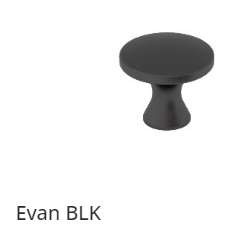 Doručovací i fakturační adresaZákladní školaProdloužená 283P A R D U B I C E5 3 0  0 9IČO: 60159065							Děkuji a jsem s pozdravem									Mgr. Bc. Jana Smetanová			                                                                                               ředitelka školy	POPISROZMĚRPOČET KSCENA KSCENA